Tricky Word BookmarksWhat are tricky words?There are generally two different types of words that children will come across in their reading:1) Decodable words - these are words that can be read by saying the sounds separately and then blending them together. EG c-a-t or d-o-g"2) Tricky words - these are words that cannot be easily read in the above way because the letters do not make the regular sounds we have taught the children. Children are taught to read tricky words by recognising that certain letters, when placed in a certain order, make certain words. For example, for the tricky word “the”, children are taught to recognise that when they see the letters  t   h  e  on their own, in that order, then they make the word “the”. This is sometimes known as reading words by sight. Children should not attempt to say the sounds in these tricky words separately, as the letters are not making the sounds that the children have been taught.How to help your childPractise reading the words on the bookmark every time you read your child’s reading book. When these words appear in their reading book, praise them if they recognise them straight away and if they don’t, give them a gentle prompt and remind them it is a “tricky word” and that they cannot sound it out in the usual way. It is important your child can read these words from the bookmark itself, but more important that they can recognise them when reading general text, such as their reading book.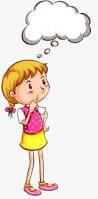 Happy reading, Foundation team! Tricky Word BookmarksWhat are tricky words?There are generally two different types of words that children will come across in their reading:1) Decodable words - these are words that can be read by saying the sounds separately and then blending them together. EG c-a-t or d-o-g"2) Tricky words - these are words that cannot be easily read in the above way because the letters do not make the regular sounds we have taught the children. Children are taught to read tricky words by recognising that certain letters, when placed in a certain order, make certain words. For example, for the tricky word “the”, children are taught to recognise that when they see the letters  t   h  e  on their own, in that order, then they make the word “the”. This is sometimes known as reading words by sight. Children should not attempt to say the sounds in these tricky words separately, as the letters are not making the sounds that the children have been taught.How to help your childPractise reading the words on the bookmark every time you read your child’s reading book. When these words appear in their reading book, praise them if they recognise them straight away and if they don’t, give them a gentle prompt and remind them it is a “tricky word” and that they cannot sound it out in the usual way. It is important your child can read these words from the bookmark itself, but more important that they can recognise them when reading general text, such as their reading book.Happy reading, Foundation team! 